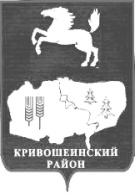 АДМИНИСТРАЦИЯ КРИВОШЕИНСКОГО РАЙОНА ПОСТАНОВЛЕНИЕс. КривошеиноТомской областиО внесении изменений в постановление Администрации Кривошеинского района от 30.12.2016 № 434 «Об утверждении ведомственной целевой программы на 2017-2021гг. «Создание условий для предоставления населению Кривошеинского района культурно - досуговых услуг»В соответствии со статьей 179.3 Бюджетного кодекса Российской Федерации, постановлением Администрации Кривошеинского района от 30.04.2013 № 322 «Об утверждении Порядка разработки, утверждения, реализации  и мониторинга реализации ведомственных целевых программ муниципального образования Кривошеинский район», в целях повышения эффективности и результативности расходования бюджетных средств, достижения соответствующего количества и качества услуг, оказываемых населению за счет средств местного бюджета муниципального образования Кривошеинский район Томской областиПОСТАНОВЛЯЮ:1. Внести в постановление   Администрации  Кривошеинского района  от 30.12.2016 № 434 «Об утверждении ведомственной целевой программы на 2017-2021 гг. «Создание условий для предоставления населению Кривошеинского района культурно - досуговых услуг» (далее - постановление) следующие изменения:1) в наименовании постановления цифры "2017-2021" заменить цифрами "2017-2022";2) в пункте 1 постановления цифры "2017-2021" заменить цифрами "2017-2022";3) приложение к постановлению изложить в новой редакции согласно приложению к настоящему постановлению.2. Настоящее постановление опубликовать в Сборнике нормативных актов Администрации Кривошеинского района и разместить в информационно-телекоммуникационной сети «Интернет» на официальном сайте муниципального образования Кривошеинский район.3. Настоящее постановление вступает в силу с даты  его подписания и распространяется на правоотношения, возникшие с 1 января 2022 года.4. Контроль за исполнением настоящего постановления возложить на заместителя Главы Кривошеинского района по социально-экономическим вопросам.Глава Кривошеинского района                                                                                       А. Н. КоломинНестерова Татьяна Ивановна2-17-90Управление финансов, Шлапаков А.В., Мандраков Д.О., Прокуратура, МБУК "Кривошеинская МЦКС", МБУ "Кривошеинская ЦМБ"Приложениек постановлению Администрации Кривошеинского районаот 11.03.2022 № 184Паспорт ВЦПХарактеристика проблемы и цели СБП, на решение или реализацию которых направлена ВЦПОписание показателей ВЦП и методик их расчёта и/или полученияПорядок управления ВЦП (описание механизма её реализации), форма и порядок осуществления мониторинга реализации ВЦП, сроки и порядок формирования отчёта о реализации ВЦПОценка рисков реализации ВЦПМетодика оценки экономической и общественной эффективности ВЦПМероприятия ВЦП11.03.2022№ 184Наименование СБПМуниципальное бюджетное учреждение культуры «Кривошеинская межпоселенческая централизованная клубная система»Наименование ВЦПВедомственная целевая программа на 2017-2022 годы «Создание условий для предоставления населению Кривошеинского района культурно-досуговых услуг»Тип ВЦПВедомственная целевая программа (далее ВЦП 1-го типа)Соответствие ВЦП целям Программы СЭР Кривошеинского районаФормирование здорового образа жизни, содействие развитию социальной активности и массового отдыха населенияНаименованиеНаименованиеЕдиница измерения Единица измерения 2016г. Нас.12,3тыс.чел (факт)2016г. Нас.12,3тыс.чел (факт)Ожидаемые конечные результаты реализации ВЦПОжидаемые конечные результаты реализации ВЦПОжидаемые конечные результаты реализации ВЦПОжидаемые конечные результаты реализации ВЦПОжидаемые конечные результаты реализации ВЦПОжидаемые конечные результаты реализации ВЦПНаименованиеНаименованиеЕдиница измерения Единица измерения 2016г. Нас.12,3тыс.чел (факт)2016г. Нас.12,3тыс.чел (факт)2017г. Нас.12,3тыс.чел (план)2018г. Нас.12,1тыс.чел (план)2019г. Нас.11,9тыс.чел (план)2020г. Нас.11,8тыс.чел (план)2021г. Нас.11,8тыс.чел (план)2022г. Нас.11,8тыс.чел (план)Задача СБП, цель ВЦП:- Обеспечение населения Кривошеинского района доступными, качественными и разнообразными культурно-досуговыми услугами Задача СБП, цель ВЦП:- Обеспечение населения Кривошеинского района доступными, качественными и разнообразными культурно-досуговыми услугами Удельный вес степени вовлечённости населения Кривошеинского района в культурно-досуговые мероприятияУдельный вес степени вовлечённости населения Кривошеинского района в культурно-досуговые мероприятия%%1028,51028,51035,01102,91130,81139,91139,91140,6Задача 1 ВЦП:- организация и проведение различных по форме общественно и социально-значимых культурно-массовых мероприятийЗадача 1 ВЦП:- организация и проведение различных по форме общественно и социально-значимых культурно-массовых мероприятийЧисло культурно-досуговых мероприятийЧисло культурно-досуговых мероприятийед.ед.61256125612563486352635263526352Количество посетителей мероприятий Количество посетителей мероприятий чел.чел.126870126870126870133265134128134128134128134128Число киновидеосеансовЧисло киновидеосеансовед.ед.361 361 361425685200408519Количество посетителей киновидеосеансовКоличество посетителей киновидеосеансовчел.чел.3592 3592 359239955305200036722935Задача 2 ВЦП:- организация работы клубных любительских объединений и кружков по интересамЗадача 2 ВЦП:- организация работы клубных любительских объединений и кружков по интересамКоличество постоянно действующих клубных формированийКоличество постоянно действующих клубных формированийед.ед.146146146146146146143143Число участников клубных формированийЧисло участников клубных формированийчел.чел.22802280228022802280228022412241Сроки и расходы на ВЦПСроки и расходы на ВЦПСроки и расходы на ВЦПСроки и расходы на ВЦПСроки и расходы на ВЦПСроки и расходы на ВЦПСроки и расходы на ВЦПСроки и расходы на ВЦПСроки и расходы на ВЦПСроки и расходы на ВЦПСроки и расходы на ВЦПСроки и расходы на ВЦПСроки реализации ВЦПСроки реализации ВЦПСроки реализации ВЦПСроки реализации ВЦПСроки реализации ВЦПВЦП носит постоянный характерВЦП носит постоянный характерВЦП носит постоянный характерВЦП носит постоянный характерВЦП носит постоянный характерВЦП носит постоянный характерВЦП носит постоянный характерОбъём расходов местного бюджета на реализацию ВЦП, тыс. руб.Объём расходов местного бюджета на реализацию ВЦП, тыс. руб.Объём расходов местного бюджета на реализацию ВЦП, тыс. руб.Объём расходов местного бюджета на реализацию ВЦП, тыс. руб.Объём расходов местного бюджета на реализацию ВЦП, тыс. руб.Объём расходов местного бюджета на реализацию ВЦП, тыс. руб.Объём расходов местного бюджета на реализацию ВЦП, тыс. руб.Объём расходов местного бюджета на реализацию ВЦП, тыс. руб.Объём расходов местного бюджета на реализацию ВЦП, тыс. руб.Объём расходов местного бюджета на реализацию ВЦП, тыс. руб.Объём расходов местного бюджета на реализацию ВЦП, тыс. руб.Объём расходов местного бюджета на реализацию ВЦП, тыс. руб.Коды бюджетной классификацииКоды бюджетной классификацииКоды бюджетной классификацииКоды бюджетной классификации2016г. (факт)2016г. (факт)Очередной год, тыс. руб.Очередной год, тыс. руб.Очередной год, тыс. руб.Очередной год, тыс. руб.Очередной год, тыс. руб.Очередной год, тыс. руб.Раздел, подразделЦелевая статьяЦелевая статьяВид расходов2016г. (факт)2016г. (факт)2017г. (план)2018г. (план)2019г. (план)2020г. (план)2021г. (план)2022г. (план)08014402100000440210000061010717,910717,911779,511859,712105,917707,818209,217760,90804452210000045221000006101516,01516,01534,61547,91537,82054,92050,32039,9ВсегоВсегоВсегоВсего12233,912233,913314,113407,613643,719762,720259,519800,8Наименование СБПМуниципальное бюджетное учреждение культуры «Кривошеинская межпоселенческая централизованная клубная система»Наименование ВЦПСоздание условий для предоставления населению Кривошеинского района культурно-досуговых услугХарактеристика состояния развития сферы        Важной составной частью социальной политики государства является развитие культурно-досуговой сферы.  В настоящее время в России культурно-досуговая деятельность постепенно трансформируется в индустрию досуга.  В тоже время, если в городской местности насыщение рынка культурно-досуговых  услуг идёт путём повсеместного потеснения частными структурами и коммерческими центрами предоставления развлекательных видов досуговой деятельности государственных учреждений культуры, в Кривошеинском районе в сельской местности культурно-досуговые услуги предоставляет лишь  Муниципальное бюджетное учреждение культуры «Кривошеинская межпоселенческая централизованная клубная система».        В структуру Муниципального бюджетного учреждения культуры «Кривошеинская межпоселенческая централизованная клубная система» входят необособленные структурные подразделения: сельские дома культуры (СДК) в 14 населённых пунктах Кривошеинского района и Центр культуры и досуга ЦКД «Космос» в с.Кривошеино.Описание проблем и цели ВЦП        С развитием рыночных отношений культурно-досуговая деятельность МБУК «Кривошеинская МЦКС» вплотную приблизилась к маркетинговым технологиям, в основании которых лежат проблемы:         1) удовлетворения потребностей отдельных граждан и социальных групп в организованном досуге (в участии в самодеятельном народном художественном творчестве, клубах по интересам);          2) недостаточное разнообразие  предлагаемых населению культурно-досуговых услуг и их качество;          3) недостаточное количество профессиональных специалистов культурно-досуговой работы;          4) слабая материальная база оснащения сельских домов культуры современной аппаратурой, ограниченные возможности для проведения качественных мероприятий  в  приспособленных помещениях, где располагаются сельские дома культуры;  Направления работы по решению проблем и достижению цели ВЦПОрганизация и проведение социально-культурных мероприятий с учётом социокультурных потребностей всех возрастных категорий населения ( проведение фестивалей, конкурсов, календарных праздников, народных гуляний, тематических, игровых, танцевальных программ, концертов, вечеров отдыха, праздников, юбилеев и т.д.);Сохранение и создание творческих самодеятельных коллективов различной жанровой направленности;Содействие в приобретении знаний, умений и навыков в различных видах художественного творчества;Участие в фестивалях, конкурсах, смотрах различного уровня;Организация мероприятий, направленных на пропаганду здорового образа жизни, патриотического воспитание.Наименование показателейОписание показателей и методик их расчётаКоличество постоянно действующих клубных формирований и число участников в нихРосстат, Форма стат. отчётности № 7-НКЧисло мероприятий Росстат, Форма стат. отчётности № 7-НКЧисло посетителей  мероприятийВедомственная статистика, Форма стат. отчётности № 7-НКСтепень вовлечённости населения Кривошеинского района в культурно-досуговые мероприятия, проводимые МБУК «Кривошеинская МЦКС»а/в*100%=с, где«а» - количество посетителей;«в» - количество населения (на 01.01.2016 - 12336 чел., на 01.01.2017 – 12258 чел., на 01.01.2018 – 12083 чел., на 01.01.2019 – 11861 чел., на 01.01.2020 – 11767 чел., на 01.01.2021 – 11759 чел.);«с» - удельный вес.Ответственный за реализацию ВЦП в целом Директор Муниципального бюджетного учреждения культуры «Кривошеинская межпоселенческая централизованная клубная система» Нестерова Татьяна Ивановна, тел.: 8 (38251) 2-17-90Порядок организации работы по реализации ВЦПУчастник программы: ЦКД «Космос» с. Кривошеино, сельские Дома культуры.МБУК «Кривошеинская МЦКС» осуществляет:            - текущую работу по подготовке и реализации мероприятий Программы;            - мониторинг выполнения системы программных мероприятий;            - подготовку и представление в установленном порядке сводной бюджетной заявки на финансирование мероприятий ВЦП на очередной финансовый год;            - подготовку и представление форм отчётности о реализации мероприятий ВЦП.Ответственный за мониторинг реализации ВЦП и составление форм отчётности о реализации ВЦПМетодист МБУК «Кривошеинская МЦКС» Юрина Марина Анатольевнател.: 8 (38251) 2-17-90Сроки текущего мониторинга ВЦПЕжеквартально, до 10 числа последующего месяцаСроки формирования годового отчёта о реализации ВЦПДо 20 числа месяца, следующего за отчётнымПорядок установления форм текущего мониторинга: отчётности о реализации мероприятий ВЦП и форм отчётности о реализации показателей ВЦП По утверждённым формамПорядок установления форм годового мониторинга: отчётности о реализации мероприятий ВЦП и форм отчётности о реализации показателей ВЦППо утверждённым формамВнутренние риски реализации ВЦПОтсутствие квалифицированных кадровВнешние риски реализации ВЦПНепредвиденные, форс-мажорные обстоятельства (стихийные погодные явления и чрезвычайные ситуации);Эпидемиологические ситуации (карантины). Рост коммерческих сегментов культуры.Возможные косвенные последствия реализации ВЦП, носящие отрицательный характерНе просматриваютсяПоказатели общественной эффективности реализации ВЦПСоотношение доли населения, участвующего в культурно-досуговых мероприятиях, в работе клубных формирований с объёмом затраченных средств(%./тыс. руб.)Соотношение доли населения, участвующего в культурно-досуговых мероприятиях, в работе клубных формирований с объёмом затраченных средств(%./тыс. руб.)Доля населения, участвующая в культурно-досуговых мероприятиях и в работе клубных формирований / объём финансирования ПрограммыОтраслевая статистика, Росстат, бухгалтерский отчётПоказатели экономической эффективности реализации ВЦПКоличество мероприятий, реализованных на 1 рубль программного финансирования(мер./тыс. руб.)Количество мероприятий, реализованных на 1 рубль программного финансирования(мер./тыс. руб.)Количество программных мероприятий / количество средств, выделенных на ПрограммуОтраслевая статистика, бухгалтерский отчётНаименование СБПНаименование СБПМуниципальное бюджетное учреждение культуры «Кривошеинская межпоселенческая централизованная клубная система»Муниципальное бюджетное учреждение культуры «Кривошеинская межпоселенческая централизованная клубная система»Муниципальное бюджетное учреждение культуры «Кривошеинская межпоселенческая централизованная клубная система»Наименование ВЦПНаименование ВЦПСоздание условий для предоставления населению Кривошеинского района культурно-досуговых услугСоздание условий для предоставления населению Кривошеинского района культурно-досуговых услугСоздание условий для предоставления населению Кривошеинского района культурно-досуговых услугТип ВЦПТип ВЦПВЦП 1-го типаВЦП 1-го типаВЦП 1-го типа№п/пНаименование мероприятияСодержание мероприятия Срок реализации мероприятия ВЦПОтветственный исполнитель (Ф.И.О.)Код экономической классификации2016 год (факт)Расходы на мероприятия ВЦП, тыс. руб.Расходы на мероприятия ВЦП, тыс. руб.Расходы на мероприятия ВЦП, тыс. руб.Расходы на мероприятия ВЦП, тыс. руб.Расходы на мероприятия ВЦП, тыс. руб.Расходы на мероприятия ВЦП, тыс. руб.№п/пНаименование мероприятияСодержание мероприятия Срок реализации мероприятия ВЦПОтветственный исполнитель (Ф.И.О.)Код экономической классификации2016 год (факт)2017 г. план2018 г. план2019 г. план2020 г. план2021 г. план2022 г. план1Создание условий для предоставления населению Кривошеинского района культурно-досуговых услугОбеспечение населения Кривошеинского района доступными, качественными и разнообразными культурно-досуговыми услугами; Организация и проведение различных по форме общественно и социально-значимых культурно-массовых мероприятий; Организация работы клубных любительских объединений и кружков по интересам.с 01.01.2017 по 31.12.2022Директор МБУК «Кривошеинская МЦКС» Нестерова Татьяна Ивановна0801 4402100000 6100804 4522100000 61010717,91516,011779,51534,611859,71547,912105,91537,817707,82054,918209,22050,317760,92039,9НаименованиеЕдиница измерения 2016 год Нас 12,3 тыс.чел (факт)Ожидаемые конечные результаты реализации ВЦП Ожидаемые конечные результаты реализации ВЦП Ожидаемые конечные результаты реализации ВЦП Ожидаемые конечные результаты реализации ВЦП Ожидаемые конечные результаты реализации ВЦП Ожидаемые конечные результаты реализации ВЦП НаименованиеЕдиница измерения 2016 год Нас 12,3 тыс.чел (факт)2017 г. Нас. 12,3 тыс. чел (план)2018 г. Нас. 12,1 тыс. чел (план)2019 г. Нас. 11,9 тыс. чел (план)2020 г. Нас.11,8 тыс. чел (план)2021 г. Нас. 11,8 тыс. чел (план)2022 г. Нас11,8 тыс. чел (план)Задача СБП, цель ВЦП:- Обеспечение населения Кривошеинского района доступными, качественными и разнообразными культурно-досуговыми услугами Удельный вес степени вовлечённости населения Кривошеинского района в культурно-досуговые мероприятия%1028,51035,01102,91130,81139,91139,91140,6Задача 1 ВЦП:- организация и проведение различных по форме общественно и социально-значимых культурно-массовых мероприятийЧисло культурно-досуговых мероприятийед.6125612563486352635263526352Количество посетителей мероприятий чел.126870126870133265134128134128134128134128Число киновидеосеансовед.361361425685200408519Количество посетителей киновидеосеансовчел.3592359239955305200036722935Задача 2 ВЦП:- организация работы клубных любительских объединений и кружков по интересамКоличество постоянно действующих клубных формированийед.146146146146146143143Число участников клубных формированийчел.2280228022802280228022412241